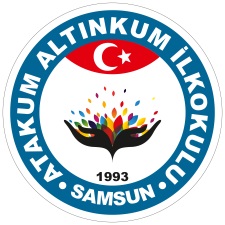 ATAKUM ALTINKUM İLKOKULU  MÜDÜRLÜĞÜ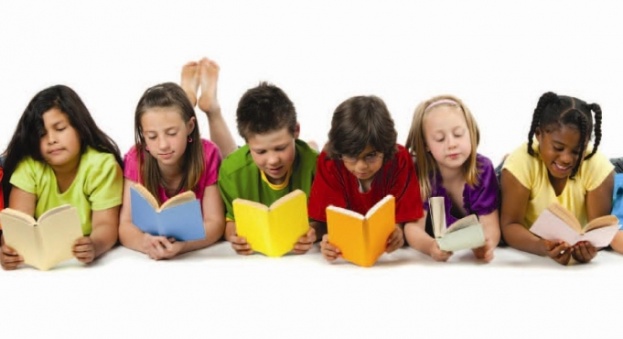 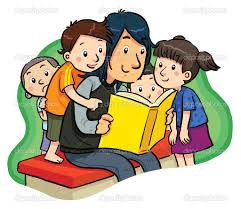 “ÖĞRETMEN-ÖĞRENCİ- VELİ OKUYOR”  “ PROJESİHAZIRLAYANLARYıldıran YILMAZŞemsettin  AKYASANSibel  ÖLÇER“ÖĞRETMEN-ÖĞRENCİ- VELİ OKUYOR”  PROJESİBİRİNCİ  BÖLÜMGiriş,  Projenin  Gerekçesi, Performans Kriterleri, Projenin  Konusu, Amaçlar, Hedefler, Kapsam, İlkeler, Dayanak1. GİRİŞGünümüzde okumak, okuduğunu anlamak, anladığını yorumlamak ve hayatına tatbik etmek bireylerin en temel eksiklerindendir. Okumayı ve düşünmeyi hayatında odak haline getiren birey ve toplumlar, yaratıcı, sorunlara daha geçerli ve gerçekçi çözümler üreten bir bilinçle daha başarılı olurlar. Kitap okumak insanoğlunun kişisel gelişimini sağlayan mühim etkenlerden biridir. İnsanın fikir yapısını, hayal dünyasını geliştirir; sözcük dağarcığını arttırır, insana  birikim kazandırır. Okumak, kişiyi öğrenmeye götürür. İnsan için en kolay ve en etkili öğrenme yolu kitap okumaktır. Gelişmiş ülke toplumları, haiz oldukları bilgilerin % 55’ ini kitap okuma kanalıyla kazanmıştır. Gelişmemiş ülkelerin çoğunun karşılaştıkları sorunların temelinde ise eğitimsizlik ve kitap okumamak yatar. Gelişmemiş ülkelerde yaşamaya devam eden kişiler, kitap okuyarak geçirebilecekleri zamanın çoğunu  kendilerine yarar sağlamayan işlerle harcamaktadırlar.2-  PROJENİN  GEREKÇESİEğitimin ailede başladığı ilkesinden hareketle  velilerimizin okuması ve  bu konuda çocuklarına örnek olması,En kolay ve en etkili öğrenme yolu olan kitap okumayı sevdirerek kitap okuma alışkanlığı  kazandırmak,Velilerin evde çocuklarıyla birlikte kitap okumaması,Birlikte kitap okuma yoluyla ana babayı çocukla birbirine kaynaştırmak,Velilerimizin okulumuzla ilişkilerini geliştirmek.3- PERFORMANS  KRİTERLERİKitap okuyan öğrenci sayısının artırılması,Kitap okuyan veli sayısının arttırılması,Okuduğunu anlama ve yorumlayabilme yeteneği geliştirerek sınavlarda başarının arttırılması.4. PROJENİN  KONUSU‘’ ÖĞRETMEN- ÖĞRENCİ- VELİ   OKUYOR’’  Projesi kapsamında, öğrencilerde, anne ve babalarda  okuma bilinci oluşturmak ve okuma seviyesini arttırmak için etkinlikler yapılması.5. AMAÇLAR           Okulumuzda öğrenim gören tüm öğrenci ve velilerine;Kitap okuma alışkanlığı kazandırmak,Okuma alışkanlığını sürekli kılmak,Okumayı engelleyici nedenleri ortadan kaldırmak,Okuma alışkanlığının arttırılması sonucunda anlama, anlatım, hızlı okuma becerilerinin gelişmesiyle sınav basarı oranını arttırmak,Okulun çevresindeki velilerle bütünleşen bir kurum olmasını sağlamak,Öğrenciye velisi ve öğretmeniyle birlikte kitap okuma zevkini tattırmak.6- HEDEFLERÖğrenci, veli ve öğretmenlerin sınıfta ve evde düzenli olarak iki haftada en az  bir kitap okumasını sağlayarak kitap okumayı alışkanlık hale getirmek.Öğrencilerin okuma, okuduğunu anlama ve anladığını yorumlama becerileri kazanması ve geliştirmesi.7. KAPSAM         Atakum  Altınkum İlkokulu bünyesinde bulunan 2.-3.-4. Sınıfları okutan   4  öğretmen,           73  veli  ve 73   öğrenci olmak  üzere  toplam 150  kişi.8. İLKELERProjenin amacının sınıf velilerine tanıtılması (bilgilendirme toplantıları)Öğrenci velileriyle birlikte okuma saatinin belirlenmesi Velilerin okuyacakları kitapların tespit edilmesi ve temin edilmesiYıl sonuna kadar en çok kitap okuyan (Kitap sayfası) velinin seçimi,Proje  “Proje Yürütme Kurulu” tarafından takip edilir.Proje, “Uygulama Takvimi” çerçevesinde yürütülür   ve uygulanır.9. DAYANAKMilli Eğitim Bakanlığı İlköğretim ve Ortaöğretim Kurumları Sosyal Etkinlikler Yönetmeliği, 1739 Sayılı Milli  Eğitim Temel  Kanunu,İKİNCİ  BÖLÜMUygulama, Uygulama  Süreci  ve  Aşamaları, Eylem  Planı, Değerlendirme, Uygulama  Takvimi, Maliyet, Yürürlük, Yürütme1. UYGULAMAProjenin uygulanması, izlenmesi, geliştirilmesi, projenin nasıl uygulanacağının öğretmen- öğrenci ve velilere duyurulması,Projeyle ilgili eğitim programları ve tanıtım toplantılarının planlanması ve düzenlenmesi,Haftanın belirlenen gününde  (Salı veya Çarşamba günü  Serbest Etkinlikler ders saati kapsamınsa) son ders saatinde velilerin sınıflara alınarak öğretmen, veli ve öğrencilerin birlikte kitap  okumaları.   2.  UYGULAMA SÜRECİ VE AŞAMALARI     Projenin Atakum  İlçe Milli Eğitim Müdürlüğü / Atakum Kaymakamlığı Makamı  tarafından  onaylandıktan sonra eylem  planında  belirtilen komisyonun oluşturulması.   Proje  takviminin oluşturulması.   Projenin  uygulanması.        PROJE YÜRÜTME KURULUŞemsettin AKYASAN      -  Sınıf ÖğretmeniSibel  ÖLÇER                   -  Sınıf Öğretmeni Ümran  Nurten  ERDEM -  Sınıf Öğretmeni           PROJE İZLEME VE DEĞERLENDİRME KURULU        1-Yıldıran YILMAZ    - Okul Müdürü       2- Sevil  BAYKAL      - Okulöncesi  Öğretmeni         3. EYLEM PLANIOkulda öğrencilere velilere belirlenen gün  ve  saatte  kitap okuma saati uygulaması yapılması,Öğrenci  ve  velilerin okuyacakları  kitapların listesinin hazırlanması,Proje bitiminde en çok kitap okuyan öğrencilere  ödül  töreni,Proje bitiminde en çok kitap okuyan velilere ödül töreni (teşekkür belgesi)   EYLEM  PLANI    4.  DEĞERLENDİRME Bu projenin uygulanmasından sonra ortaya çıkan sonuçlar Proje Yürütme  Kurulu   tarafından değerlendirilir  ve Proje İzleme ve Değerlendirme Kurulu tarafından raporlaştırılarak duyurulur.    5. UYGULAMA TAKVİMİ   6. MALİYET      Projenin maliyeti yoktur.  Öğrenci  ve  velilerimizin okuyacakları kitaplar okul / sınıf kitaplıklarından  ve  veliler  tarafından  karşılanacaktır.    7.  YÜRÜRLÜK      Altınkum  İlkokulu Müdürlüğü  tarafından  hazırlanan “ ÖĞRETMEN-ÖĞRENCİ- VELİ  OKUYOR “  projesi  yönergesi   2  bölüm ve 17 maddeden ibaret olup;  2016 – 2017 Eğitim - Öğretim yılında  Atakum  İlçe Milli Eğitim Müdürlüğü / Atakum Kaymakamlığı’ nın onayladığı tarihte yürürlüğe girer.      8. YÜRÜTME     Bu proje “ Proje Yürütme Kurulu” tarafından yürütülür.       Şemsettin  AKYASAN                                Yıldıran YILMAZ        Sınıf Öğretmeni                                       Uzm. Öğr.                                                                                                                   Okul MüdürüProje Adı                                               :      “ÖĞRETMEN-ÖĞRENCİ- VELİ OKUYOR”  Proje Konusu                                        :  ‘’ ÖĞRETMEN- ÖĞRENCİ- VELİ  OKUYOR’’                                                               Projesi kapsamında, öğrencilerde, anne ve babalarda                                                                         okuma bilinci oluşturmak ve okuma seviyesini                                                              arttırmak için etkinlikler yapılması.Projenin Amacı                                     :  Öğrencilere  ve  velilere kitap okuma alışkanlığı kazandırmak,                                                              okuma alışkanlığını sürekli kılmak, okumayı engelleyici                                                              nedenleri ortadan  kaldırmak, okuma alışkanlığının arttırılması                                                              sonucunda  anlama, anlatım, hızlı okuma becerilerinin                                                              gelişmesiyle sınav başarı oranını arttırmak, okulun                                                              çevresindeki velilerle  bütünleşen bir kurum olmasını                                                              sağlamak, öğrenciye velisi ve  öğretmeniyle birlikte kitap                                                                                         okuma zevkini tattırmak.Projeyi Düzenleyen Kurum                  :  Atakum  Altınkum  İlkokulu MüdürlüğüProjeyi Düzenleyen Kurum Yetkilisi    :  Yıldıran YILMAZ – Okul Müdürü – 0542 595 13 25Proje Kaynak Birimi                              :  Atakum  Altınkum  İlkokulu Proje Destek Birimi                                :  Okul ÖğretmenleriProje Uygulama Birimi                         :  Atakum  Altınkum  İlkokuluKapsam                                                  :  Atakum  Altınkum  İlkokulu bünyesinde bulunan 2.-3.-4.                                                              Sınıfları okutan   4 öğretmen, 73  veli  ve 73  öğrenci                                                               olmak  üzere  toplam  150    kişi.           Proje Danışmanı        GSM/ E-mail   :  Yıldıran  YILMAZ      -    0 542 595 13 25İrtibat Kişisi                GSM / E-mail    :    Şemsettin  AKYASAN            -    0 505 5971788Proje Yürütme Kurulu1- Şemsettin  AKYASAN          -  Sınıf Öğretmeni2- Sibel  ÖLÇER                   -  Sınıf Öğretmeni3- Ümran  Nurten  ERDEM  - Sınıf ÖğretmeniFaaliyetlerEYLÜLEKİMKASIMARALIKOCAKŞUBATMARTNİSANMAYISHAZİRAN1)Proje yürütme kurulunun       oluşturulmasıx2)Yürütme kurulu tarafından proje      taslağının hazırlanmasıx3)Proje onayının alınmasıX4) Öğrenci  ve  velilerin okuyacakları         kitapların listesinin hazırlanmasıXx5) Projenin uygulanmasıXXXXXXXXX6) Proje  bitiminde ödül töreni    düzenlenmesiX7)Projenin raporlanmasıXSIRA NOYAPILACAK FAALİYETLERTARİHLERİ1Projenin Hazırlanması19-23 Eylül 20162Projenin Onaylanması26- 30 Eylül  20163Öğrenci  ve  velilerin okuyacakları  kitapların listesinin hazırlanması03-14 Ekim 20164Projenin Uygulanması17 Ekim 2016 – 13 Haziran 20165Proje  bitiminde ödül töreni düzenlenmesiHaziran Ayında